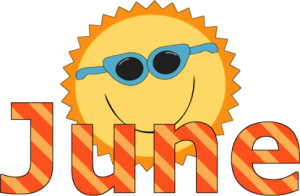 2022SUNMONDAYTUESDAYWEDNESDAYTHURSDAYFRIDAYSAT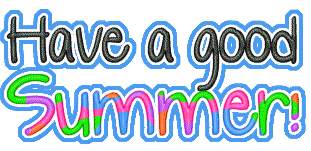 124th Grade Movie Incentive Field Trip3Dia del Nino Celebration4567All School Picnic11:00-2:30 p.m.88th Grade Field Trip Dave & Busters5:00-9:00 p.m.98th Grade Celebration @ Dynasty Banquets5:00-8:00 p.m.101112138th Grade Graduation10:00 a.m.Kindergarten Promotion Ceremony 12:00 p.m.141st-7th Grade End-of-Year Awards Assembly @ 9:15 Video Yearbook1:30-3:00 p.m.15Summer Vacation Starts!1617181920Kinder & New Student Registration 10:00-1:0021Kinder & New Student Registration 10:00-1:0022Kinder & New Student Registration 10:00-1:0023242526272829301st Day of the 2022-2023 School Year is Monday, August 22nd!